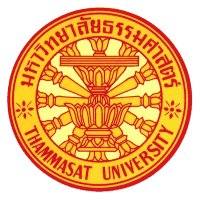 คณะกรรมการจริยธรรมการวิจัยในคน มหาวิทยาลัยธรรมศาสตร์ สาขาวิทยาศาสตร์99 หมู่ 18 ตำบลคลองหนึ่ง อำเภอคลองหลวง จังหวัดปทุมธานี   12120................................................................................................................................................................เอกสารการรักษาความลับข้าพเจ้า ................................................................................. ยอมรับในข้อตกลงที่จะไม่เปิดเผยความลับต่อบุคคลอื่น  ในเรื่องความรู้ของงานวิจัย ความลับของข้อมูล วิธีการวิจัย เอกสารที่เกี่ยวข้องกับโครงการวิจัย รวมทั้งความเห็นและมติของที่ประชุมในการพิจารณาโครงการวิจัย                                                  ลงนาม ................................................................                                                          (…………………………………………………..)                                                     วันที่  ................./...................../.................The Human Research Ethics Committee of Thammasat University (Science).99, Moo 18 Paholyothin Rd., Ampher Klongluang, Pathumthani 12120, Thailand................................................................................................................................................................Confidentiality AgreementThis agreement is made on the part of the signed participant below, who agrees not to disclose to any third party of the secret or confidential information, knowledge, or data regarding the procedures, documents, activities, or decisions of the Human Research Ethics Committee of Thammasat University (Science), (HREC-TUSc). Signature …………..……………………………………..Name (…………………………………………………)Date ……………..……/…………..…/………………